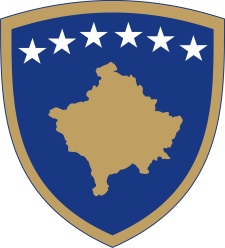 Republika e KosovësRepublika Kosova - Republic of KosovoQeveria - Vlada - Government                                  Br. 01/94              Datum: 15.06.2016Na osnovu  člana  92 stav 4. i člana  93 stav  (4) Ustava Republike Kosovo, člana 4 Pravilnika br. 02/2011 o oblastima administrativnih odgovornosti Kancelarije Premijera i ministarstava, izmenjenog i dopunjenog  Pravilnikom br. 07/2011, i člana  19 Pravilnika o radu Vlade Republike Kosova  br. 09/2011, Vlada Republike Kosova je, na sednici održanoj 15. juna     2016 godine, donela:O D L U K UUsvaja se Nacrt zakona   o  ratifikaciji  sporazuma o kreditu između Republike Kosovo i  Credit Bank Austrija AG za finansiranje projekta za modernizaciu Invazivne Kardioloških  Usluga Univerzitetsko Klinićkog Centra KosovaObavezuje se  generalni sekretar Kancelarije premijera da Nacrt zakona iz tačke 1 ove odluke prosledi na razmatranje i usvajanje u Skupštinu Republike Kosova. Odluka stupa na snagu danom  potpisivanja.Isa MUSTAFA      								___________________                                                                                                 Premijer Republike Kosovo   Dostavlja se:zamenicima Premijera svim ministarstvima  (ministrima )Generalnom sekretaru KPR-a  		 Arhivi VladeRepublika e KosovësRepublika Kosova - Republic of KosovoQeveria - Vlada - Government                                  Br. 02/94              Datum: 15.06.2016Na osnovu  člana  92 stav 4. i člana  93 stav  (4) Ustava Republike Kosovo, člana 4 Pravilnika br. 02/2011 o oblastima administrativnih odgovornosti Kancelarije Premijera i ministarstava, izmenjenog i dopunjenog  Pravilnikom br. 07/2011, i člana  19 Pravilnika o radu Vlade Republike Kosova  br. 09/2011, Vlada Republike Kosova je, na sednici održanoj 15 juna  2016 godine, donela:O D L U K UUsvaja se Uredba o prodaji na malo obveznica Vlade Republike Kosova  Obavezuje se Ministarstvo finansija    i druge nadležne institucije za sprovođenje Uredbe   iz tačke  1. ove odluke.Odluka stupa na snagu danom  potpisivanja.Isa MUSTAFA      								___________________                                                                                                 Premijer Republike Kosovo   Dostavlja se:zamenicima Premijera svim ministarstvima  (ministrima )Generalnom sekretaru KPR-a  		 Arhivi VladeRepublika e KosovësRepublika Kosova - Republic of KosovoQeveria - Vlada - Government                                  Br. 03/94              Datum: 15.06.2016Na osnovu  člana  92 stav 4. i člana  93 stav  (4) Ustava Republike Kosovo, člana 4 Pravilnika br. 02/2011 o oblastima administrativnih odgovornosti Kancelarije Premijera i ministarstava, izmenjenog i dopunjenog  Pravilnikom br. 07/2011, i člana  19 Pravilnika o radu Vlade Republike Kosova  br. 09/2011, Vlada Republike Kosova je, na sednici održanoj 15. juna  2016 godine, donela:O D L U K UUsvaja se Strategija o obuci civilnih službenika u periodu od   2016-2020 godine i Akcioni plan  za sprovodjenje strategije.Obavezuje se Ministarstvo javne uprave    i druge nadležne institucije za sprovođenje Strategije    iz tačke  1. ove odluke.Odluka stupa na snagu danom  potpisivanja.Isa MUSTAFA      								___________________                                                                                                 Premijer Republike Kosovo   Dostavlja se:zamenicima Premijera svim ministarstvima  (ministrima )Generalnom sekretaru KPR-a  		 Arhivi VladeRepublika e KosovësRepublika Kosova - Republic of KosovoQeveria - Vlada - Government                                  Br. 04/94              Datum: 15.06.2016Na osnovu  člana  92 stav 4. i člana  93 stav  (4) Ustava Republike Kosovo,  člana  49 stav 2.2  Zakona  br. 03/L-163 o rudnicima i mineralima, člana 4 Pravilnika br. 02/2011 o oblastima administrativnih odgovornosti Kancelarije Premijera i ministarstava, izmenjenog i dopunjenog  Pravilnikom br. 07/2011, i člana  19 Pravilnika o radu Vlade Republike Kosova  br. 09/2011, Vlada Republike Kosova je, na sednici održanoj 15. juna     2016 godine, donela:O D L U K UUsvaja se zahtev Nezavisne komisije za rudnike i minerale za potvrdu opšteg interesa   za eksploataciju uglja od  Kosovske energetske korporacije A.D. KEKPotvrda  opšteg interesa  iz tačke 1 ove odluke je potrebna za stvaranje  pravnog osnova  za izdavanje licence  Kosovskoj elektroenergetskoj korporaciji od strane Nezvisne komisije za rudnike i minerale shodnu Zakonu br.03/L-163 o rudnicima i mineralima, u  svrhe vršenja njenih odgovarajučih aktivnosti  u opštem javnom interesu Obavezuje se Nezavisna komisija za rudnike i minerale i Kosovska  elektroenergetska korporacija  A.D. (KEK) na sprovodjenje ove odluke.Odluka stupa na snagu danom  potpisivanja.Isa MUSTAFA      								___________________                                                                                                 Premijer Republike Kosovo   Dostavlja se:zamenicima premijera svim ministarstvima  (ministrima )generalnom sekretaru KPR-a  		 Arhivi VladRepublika e KosovësRepublika Kosova - Republic of KosovoQeveria - Vlada - Government                                  Br. 05/94              Datum: 15.06.2016Na osnovu  člana  92 stav 4. i člana  93 stav  (4) Ustava Republike Kosovo, člana 4 Pravilnika br. 02/2011 o oblastima administrativnih odgovornosti Kancelarije Premijera i ministarstava, izmenjenog i dopunjenog  Pravilnikom br. 07/2011, i člana  19 Pravilnika o radu Vlade Republike Kosova  br. 09/2011, Vlada Republike Kosova je, na sednici održanoj 15. juna    2016 godine, donela:O D L U K U Usvaja se zahtev Ministarstva rada i socijalne zaštite  za dodelu sredstava za plaćanje doprinosa za članstvo u Međunarodnom udruženju socijalne sigurnosti- International Social Security Association ISSA-, za  2014 i  2015 godinu, u ukupnom iznosu od  30,000 CHF.Sredstva iz stava 1. ove odluke se  izdvajaju  iz budžeta Ministarstva rada i socijalne  zaštite ,ekonomska kategorija subvencija i transfera, programski  kod 431 – divizija za zapošljavanje,u  bankovni račun IBAN; CH08 0024 1160 0240 C080 1, SVIFT/BIC: USBWCHZH80A, USB SA , PO ,BOX, CH-1211 Geneva 22 , br. računa.240 - C0801160.1, vlasnik računa:  Međunarodna  asocijacija  socijalne sigurnosti .Za sprovođenje ove odluke dužno je Minsitarsvo rada i socijalne zaštite i Ministarstvo finansija.Odluka stupa na snagu danom potpisivanjaIsa MUSTAFA      								___________________                                                                                                 Premijer Republike Kosovo   Dostavlja se:zamenicima Premijera svim ministarstvima  (ministrima )Generalnom sekretaru KPR-a  		 Arhivi VladeRepublika e KosovësRepublika Kosova - Republic of KosovoQeveria - Vlada - Government                                  Br. 06/94              Datum: 15.06.2016Na osnovu  člana  92 stav 4. i člana  93 stav  (4) Ustava Republike Kosovo, člana 4 Pravilnika br. 02/2011 o oblastima administrativnih odgovornosti Kancelarije Premijera i ministarstava, izmenjenog i dopunjenog  Pravilnikom br. 07/2011, i člana  19 Pravilnika o radu Vlade Republike Kosova  br. 09/2011, Vlada Republike Kosova je, na sednici održanoj 15. juna 2016 godine, donela:                                                                  O D L U K UIzdvajajus e finansisjka sredstva u iznosu od 25,000 (dvdeset i pet hiljada ) evra  Nevladinoj organizaciji „Centar za mir i tolranciju“za projekat  povečanja obuhvatnosti diplomiranih pripadnika manjina na centralnom i lokalnom nivou  javne uprave na Kosovu.Sredstva iz stava 1. ove odluke će biti izdvojena iz budžeta Kancelarije za pitanja zajednica pri Kancelariji premijera , budžetski kod 15600 , ekonomska kategorija subvencija  i preneta   nevladinoj  organizaciji  '' Centar za mir i toleranciju", u Raiffeisen Bank, broj računa: 150.101.000.426.164.Kancelarija Premijera je dužana sprovoditi ovu odluku Odluka stupa danom potpisivanja.Isa MUSTAFA      								___________________                                                                                                 Premijer Republike Kosovo   Dostavlja se:zamenicima Premijera svim ministarstvima  (ministrima )Generalnom sekretaru KPR-a  		 Arhivi VladeRepublika e KosovësRepublika Kosova - Republic of KosovoQeveria - Vlada – Government                    Br. 07/94              Datum: 15.06.2016Na osnovu  člana  92 stav 4. i člana  93 stav  (4) Ustava Republike Kosovo, člana 29. Zakona br.03/L-048 o upravljanju javnim finansijama i odgovornostima, sa izvršenim izmenama i dopunama , i člana 13 Zakona br. 05/ L - 071 o budžetu Republike Kosovo za 2016. godinu člana 4 Pravilnika br. 02/2011 o oblastima administrativnih odgovornosti Kancelarije Premijera i ministarstava, izmenjenog i dopunjenog  Pravilnikom br. 07/2011, i člana  19 Pravilnika o radu Vlade Republike Kosova  br. 09/2011, Vlada Republike Kosova je, na sednici održanoj 15. juna    2016 godine, donela:ODLUKUDodeljuje se fiansijska  sredstva u iznosu od 200.000 ( dvesta hiljada), iz  Ekonomske kategorije – Reserve, podprogram - Nepredviđeni troškovi pod  kodom 13100.Sredstva iz stava 1. ove odluke dodljuju  se  Ministarstvu za dijasporu u okviru pod programa "Centralna administracija  " pod  kodom 11319, Ekonomska kategorijia robe i usluga za proces registracije dijaspore i iseljeništva. Obavezuje Ministarstvo za dijasporu i Ministarstvo finansija da sprovedu  ovu odluku .Isa MUSTAFA      								___________________                                                                                                 Premijer Republike Kosovo   Dostavlja se:•	zamenicima Premijera •	svim ministarstvima  (ministrima )•	Generalnom sekretaru KPR-a  		 •	Arhivi Vlade